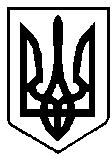 ВАРАСЬКА МІСЬКА РАДАВИКОНАВЧИЙ КОМІТЕТВАРАСЬКОЇ МІСЬКОЇ РАДИ                 Р І Ш Е Н Н Я                            25 січня 2022  року	                	    		       		№7140-РВ-11-08Про внесення змін до рішення виконавчого комітету від 03.03.2016№52 «Про створення спеціальної комісії для вжиття заходів щодо запобігання різкому зростанню безробіття під час масового вивільнення працівників»	У зв’язку з кадровими змінами, керуючись підпунктами 11,12 пункту б частини 1 статті 34, частиною 6 статті 59 Закону України «Про місцеве самоврядування в Україні», виконавчий комітет Вараської міської ради В И Р І Ш И В :	1. Внести зміни до рішення виконавчого комітету від 03.03.2016 №52 «Про створення спеціальної комісії для вжиття заходів щодо запобігання різкому зростанню безробіття під час масового вивільнення працівників», виклавши додаток 1 у новій редакції 7100-ПЕ-06-22 (додається). 	2. Визнати таким, що втратило чинність рішення виконавчого комітету від 26.10.2021 №359 «Про внесення змін до рішення виконавчого комітету від 03.03.2016 №52 «Про створення спеціальної комісії для вжиття заходів щодо запобігання різкому зростанню безробіття під час масового вивільнення працівників». 	3. Контроль за виконанням даного рішення покласти на заступника міського голови з питань діяльності виконавчих органів ради відповідно до розподілу функціональних обов’язків. Міський голова 						Олександр МЕНЗУЛ